Zeiss Live Cell Imager – Quick Reference Guide for usersFor any help, please contact Jiten ManjiLogin to computer:Username: PC8-94/Imaging UserPassword:123LiVeLEDStart-up Procedure1) Turn on both ‘Power Units’2) Turn on the ‘Environmental Controller Units’ by the switch found on the base unit called “TempModule S”. The switch is located at the rear-right just above where the power lead is.3) Switch on the Microscope by pressing the switch found behind the camera on the left side of the microscope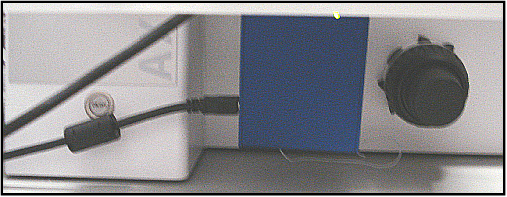 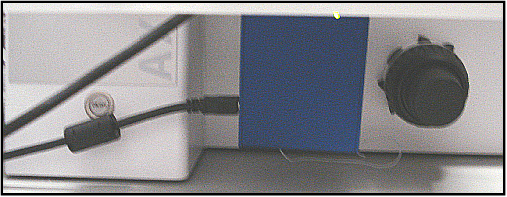 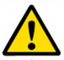 4) Open gas valves and gently adjust regulators to supply 1 Bar of both CO2 and N2 – please contact Jiten Manji to do this5) Open the AxioVision Software on the desktop6) Choose the appropriate stage insertAvailable Microscope Inserts: Image of insertsHeated Petri Dish Heated 6 Well multiplate Heated 48 Well multiplateNon-heated multiplate insert7) Unscrew ‘Lamp Support Chamber sealer clamp’ and slide away from the microscope Lamp Column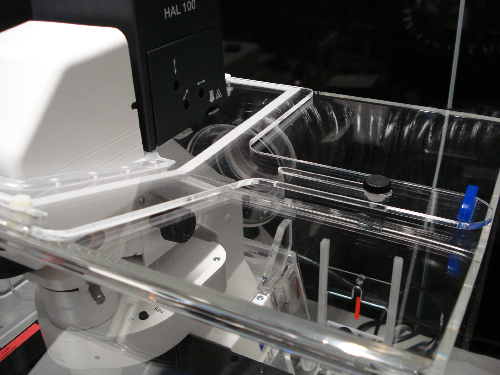 10) Tilt the lamp support column backward to allow the stage insert to be correctly placed11) Place the stage correctly into the Stage Insert Clips to ensure that the motorised stage is not damaged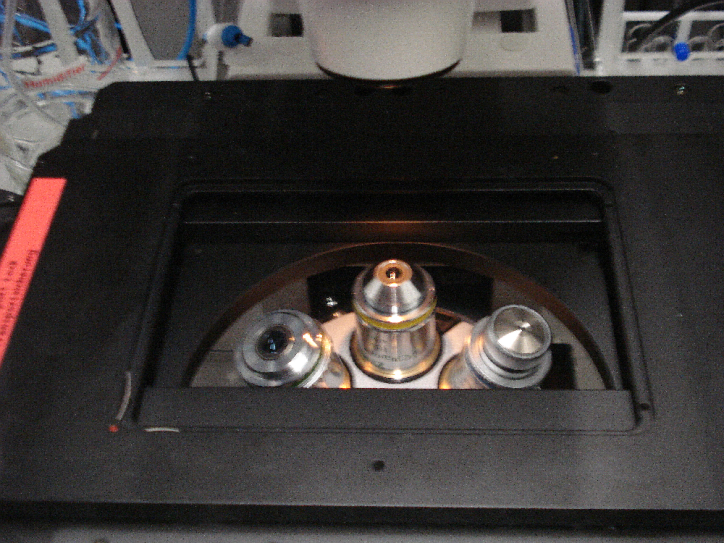 Illustration of procedure to correctly mount the Stage InsertInserting a Sample and Environmental Controls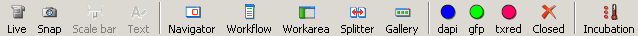 Live – Opens a window with a live camera feedSnap – Captures an image of the live camera feedScale bar – Annotates a calibrated scale bar onto an opened imageText – Annotates with text onto an opened imageNavigator – Defines a viewing region in images and live camera feedsWorkflow – Opens a defined path of work for achieving specific aimsWorkarea – Opens window for all options for workingSplitter – Opens a viewing mode where multiple images/series can be viewed simultaneouslyGallery – Allows selection of which opened/captured image/series to viewDapi/GFP/txred – All three will set the microscope to image in the selected channelClosed – turns all imaging modes offIncubation – Opens settings window for heated elements and atmospheric controls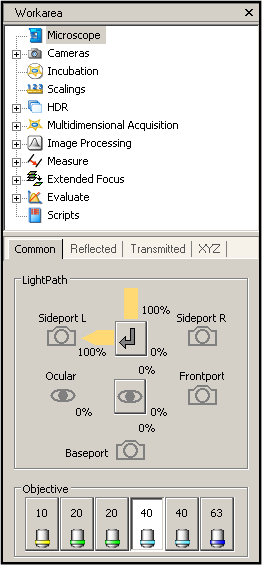 Incubation Controls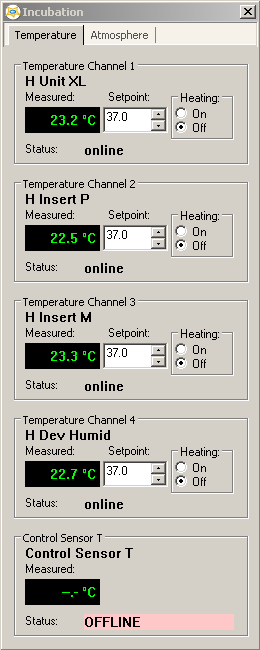 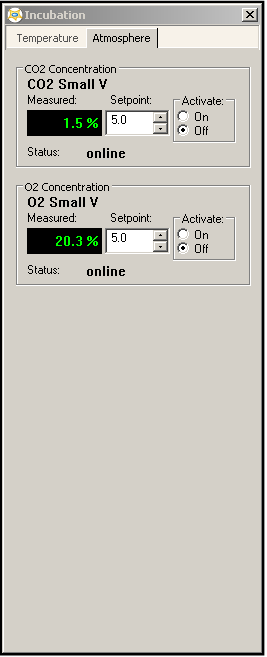 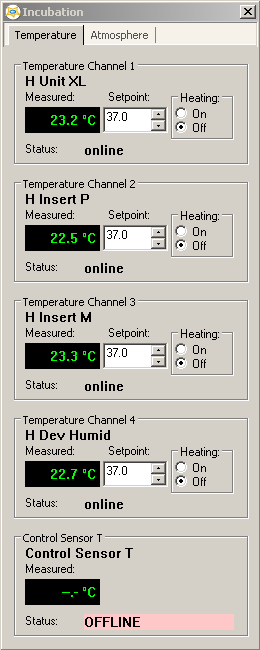 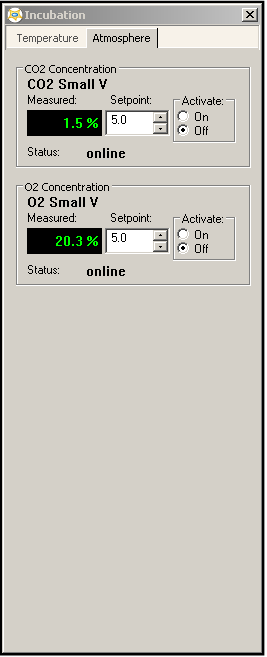 1) Open the Incubation Settings from the Toolbar2) Set Temperatures desired (alternatively this can be done with the Microscope controls unit)3) Leave system on to warm for 1 hour so all components are warmed equally4) Insert sample dish into holder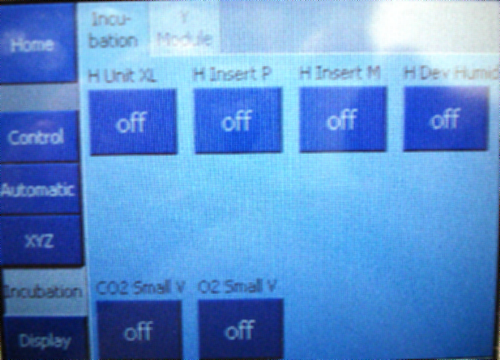 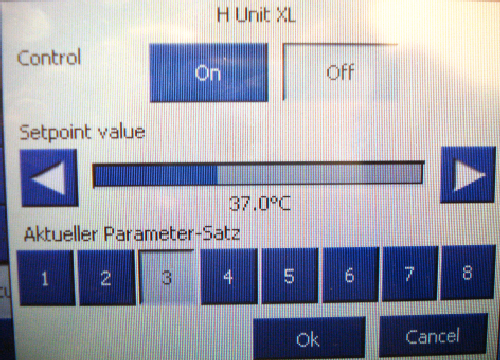 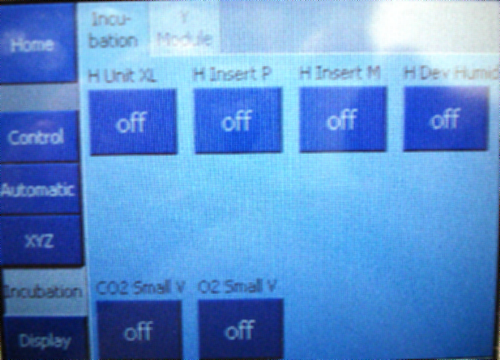 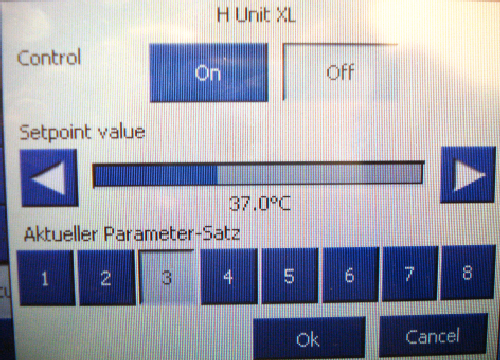 Acquisition of Images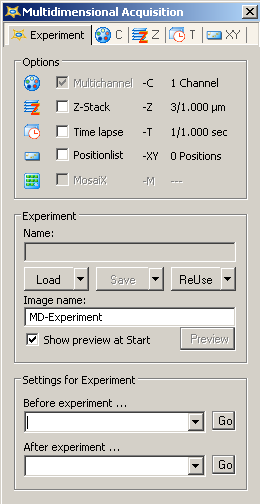 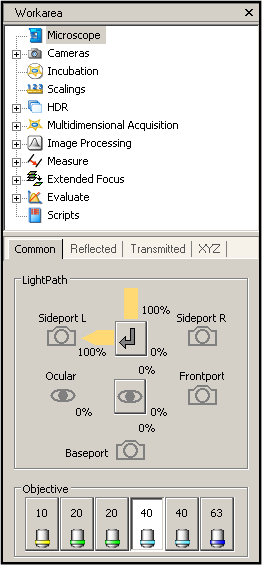 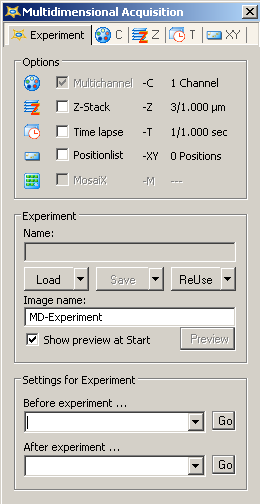 The most common way to acquire a multi-parameter image is to use the Multi-dimensional acquisition tab found within the workarea. These options can be used separately or in conjunction with one another.  I.e. 3 Colours, multiple points and time lapse etc…Multichannel – multiple coloured fluorophoresZ-Stack – Imaging through the Z planeTime Lapse – Multiple time pointsPosition List – Multiple positionsC-Tab for multichannel imagingThe default setting is for all 3 fluorescent channels and a phase contrast ‘channel’. These can be de-selected by right clicking on the separate channel boxes at the top.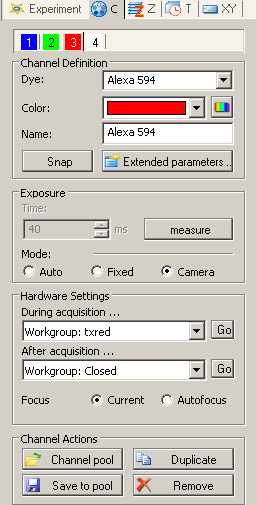 1) Select desired channels depending on the fluorochromes used in you protocol2) Click on measure and adjust the camera exposure accordingly for each channel separatelyZ-tab for imaging through the z planeYou can stipulate the number of stacks desired, or you can allow the system to calculate depending on the thickness of your specimen.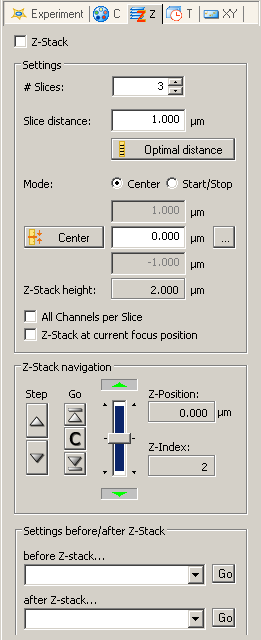 Choose Start/stop and open the focussing window next to the ‘Start’ boxThis window provides a live image feed of the sample which can be focussed manually or using the slider to the left of the window.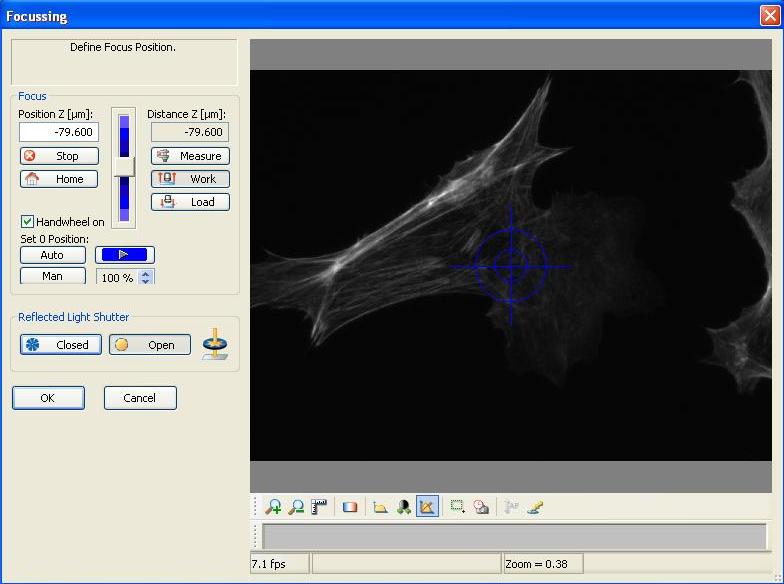 Focus to a position above cellsClick ok in focussing windowRepeat for ‘Stop’ by focussing beneath sample/cellsT-tab for Time Lapse microscopyOpen the T tab if you desire to collect a time lapse/live video tick the ‘Time Lapse’ Box Select the appropriate interval and duration/cycle number for time lapse experiment – Remember that if the interval is too short to complete all commands the interval will lengthen regardless.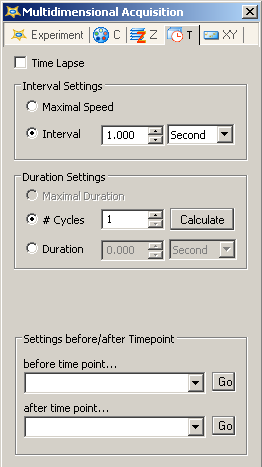 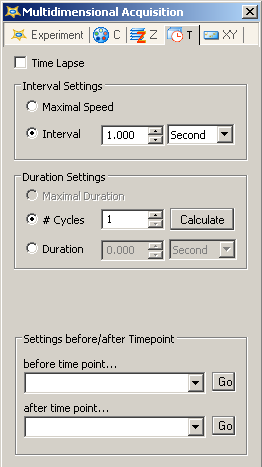 XY-Tab for multi-point imagingThis option is used to capture multiple points at once, exceptionally useful if conducting multi-well differing condition experiments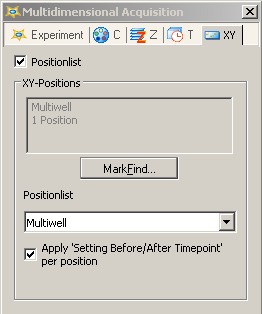 Open the Markfind Window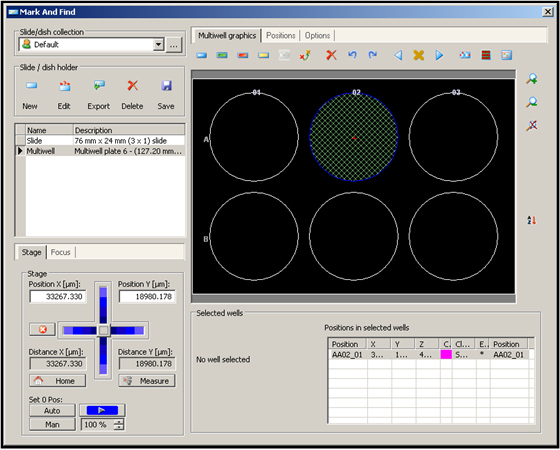 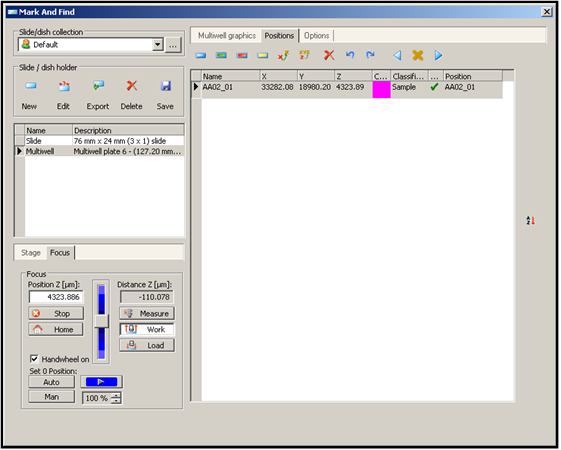 Select the positions by clicking on the ‘next position’ and ‘previous position’ buttons.8) With each position move the stage with the XY Controller and focussing wheel and find a position to image.9) Click on the ‘Assign Position Location’ button10) Select a location and assign for each ‘position’Once you have set how to acquire your image click on the Start button at the bottom of the MDA Window. Double checking all settings first is recommended.SHUT DOWNOnce you have saved and exported your files safely the system needs to be shutdown safely.1) Disconnect the blue gas tube from the bubbler flask located on the rear left inside the incubation chamber. This is achieved by pressing the tube inwards from the tube and pulling the tube out. It is designed to lock in place so two hands are required. All users will have been shown how to do this.2) Turn off all componentsa) Microscope b) Environmental Control Units (switch at rear of basal unit – Fig 1)c) Both Power Units (Fig 1) d) Shutdown computer and turn off monitor3) If you are the last user that day and have used the gas please have the gas turned off – users will all be shown how to do thisPOST-ACQUISITION OPTIMISATIONOnce data has been collected the image can be enhanced so more detail is visible and also blurry z stacks can be reduced to a single plane image which uses in focus from all of the stack.1 – Brightness/Contrast EnhancementOne of the first enhancements that is nearly always an improvement to an image is to adjust the brightness and contrast of each channel collected so it is the most clearly visible.The acquired image/series should be present as a tab just beneath the main toolbar – select the desired image/dataSave as a ‘.zvi’ file immediately to prevent any data loss – it is best to export the file as desired for publication after saving this way so that if changes are necessary these can be made without data loss.Fig 25 – Image Window – 2D View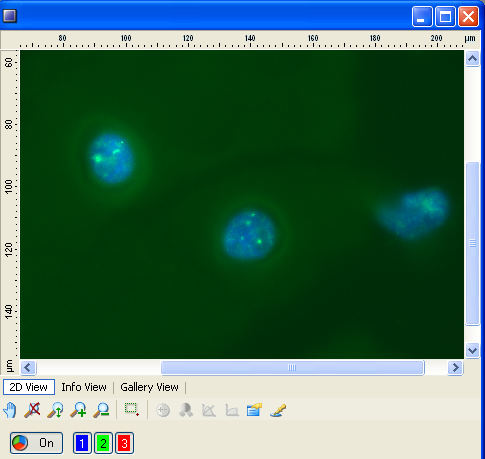 Turn off Psuedo-colouring switchPress Alt+Enter or right click on image and select ‘Properties’ to open an image properties window   Figure 26 - Image Properties/Display Window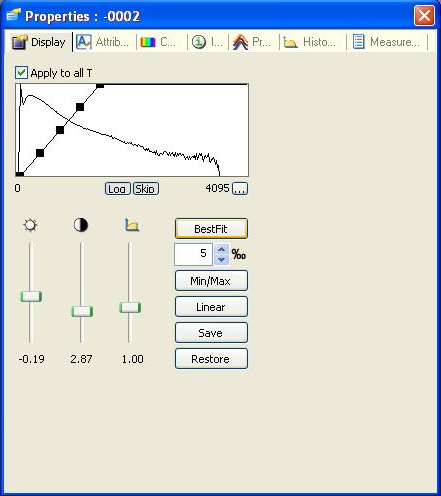 Alter brightness and contrasting by either moving display indicator directly, using the sliders or using an automatic selection. Linear is the default and is used to reset any changes. The gamma slider (furthest in from edge) causes a curved display indicator which is useful to reduce background or low level staining without removal.Choose and repeat for each channel.2 – Selecting a Region of Interest (ROI)It is possible to select a smaller area of your image / sequence / series to crop and enlarge. This is defined with the ROI tool.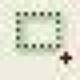 This is found in the tools section of an image window (Fig 25)The ROI boundary is defaulted to encompass the entire imageSelect a smaller area by moving the boundaries to the edges of the area desiredSelect Copy ROI in Edit (main tabs) or press ctrl+shift+c.Now simply pressing ctrl+v or Edit → Paste and a new image is produced of just the ROI selected. This process may be especially useful when a long capture has occurred and the file is very large but only a small area has any valuable information. 3 – AnnotationsAdding a scale barOpen imageFrom menu tabs select Annotations → Scale BarDraw the length of scale bar desiredOpen Image Properties (Fig 26)Select second tabAdjust colour/size/font as desiredAdding a time markSelect Annotations → Frequently used annotations → Time MarkTime marks annotate the time at which images were collected. An alternative is relative time mark which shows sequence duration. Remember to select ‘Burn in annotations’ when exporting4 – Exporting As Another File Type Once a file has been captured is always best to save it as a .zvi file but it is not always best to transport such large files and mostly these cannot be used to publish.To export a file it must be opened and being viewed.Open File → ExportSelect a file type to export asSelect the desired percentage of compression – if none is desired select 0%Choose a name and location in relevant areas of the Export window.Click on StartThe default location for files to be exported is on the desktop.Please transport files via the X-Drive or use a memory device.